       Profil d’athlète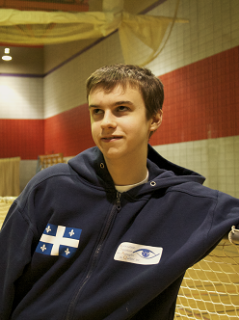 

Tristan Lépine-Lacroix« L’esprit d’équipe est la clé du succès »Membre de l’équipe junior du Québec depuis 2014Sport pratiqué : GoalballParticularités : Classement B2, personne handicapée visuelle depuis 2002Position : Centre /# chandail : #5Naissance : 19 août 1998 à TorontoMembre : Association sportive des aveugles du Québec (ASAQ)Taille/Poids : 5'7" / 125 livresProfession : Étudiant au CEGEP en technique de gestion en loisirsMentions : Récipiendaire de la Bourse Loto-Québec 2017.Méritas en Univers Social (sec. 4), Prix Extra de la CSDM en 2015Classement aux tournois provinciaux2015 Défi sportif (Montréal, Canada)                                                             Médaille OR2014 Défi sportif (Montréal, Canada)                                                   Médaille BRONZEClassement aux championnats nationaux2018 Championnat provincial de l’Est du Canada (Brantford,Ontario) Médaille ARGENT2017 Championnat canadien (Vancouver, Colombie Britannique) 	             5e position2017 Championnat canadien junior (Brantford, Ontario)		 Médaille BRONZE 2014 Défi sportif (Montréal, Canada)                                                   Médaille BRONZE2016 Championnat canadien junior (Calgary, Alberta) 		           	Médaille OR2014 Défi sportif (Montréal, Canada)                                                  Médaille BRONZE2015 Tournoi Invitation Goalball (Halifax, Nouvelle-Écosse)                          6e position2015 Championnat Canadiens Junior (Brantford, Ontario)                           Médaille OR2014 Défi sportif (Montréal, Canada)                                                  Médaille BRONZE2014 Championnats Canadiens Junior (Brantford, Ontario)                           5e positionClassement aux championnats Internationaux2018 John Bakos Memorial Goalball Tournament (Michigan, États-Unis) 2018 Tournoi Invitation de Goalball de Montréal				  	5e position 2017 Tournoi Invitation Goalball (Halifax, Nouvelle-Écosse)                          4e position2017 Tournoi Invitation de goalball de Montréal                                            6e position 2016 Open Goalball (Halifax, Nouvelle Écosse)				          Médaille OR2015 Championnat mondial junior de goalball (Colorado Spring, É-U)          5e position